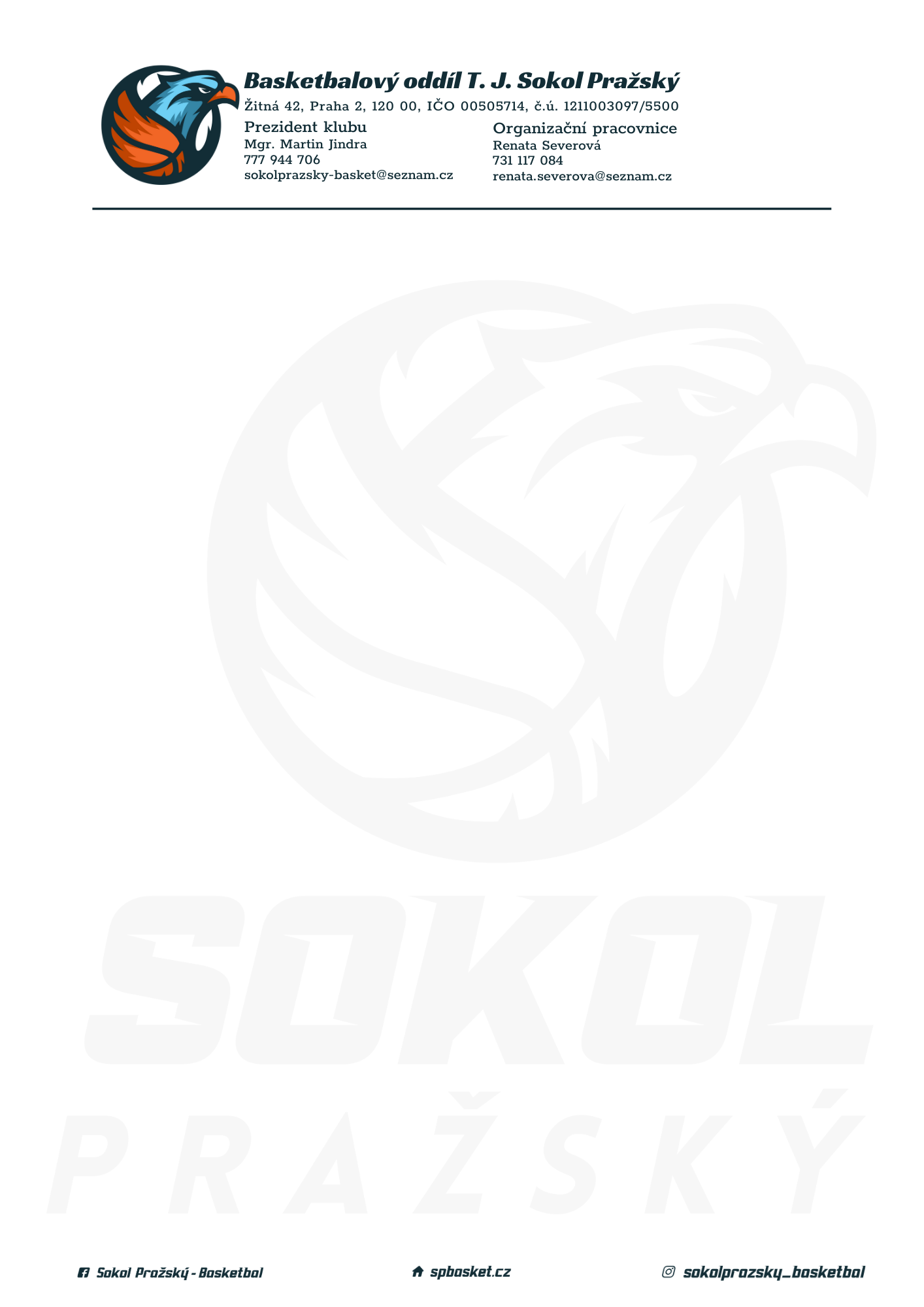 Rozpis turnaje nejmladších minižáků U11, ročník 2011 a mladšíPořadatel: Sokol Pražský Kontaktní osoba: Michal Kačaba (773 526 999, misakacaba@seznam.cz) Termín: 27.3.2022Místo: TJ Sokol Pražský, Žitná 42, Praha 2, tělocvična v 1. patřeStartovné na turnaji 300,- Kč/zápasRozhodčí: deleguje ČABR-P, každé družstvo uhradí jednoho rozhodčího v utkání (300,- Kč)Rozpis utkání:27.3.20229:30 	TJ Sokol Pražský – BA Sparta (79)11:00	BA Sparta – Porg Basket (82)Pořadatel dodá hrací míč na turnaj, míče na rozcvičení si přinesou družstva vlastní!Rozdělovník: STK PBS – P. Mondschein Rozhodčí – P. Sušer, R. Treml Sokol Pražský – M. KačabaPORG Basket – C. Posuchová BA Sparta – H. Šmídková